电子邮箱密码找回使用说明 1、用户登录校园邮平台，在设置-个人信息-手机绑定中可以绑定手机号， 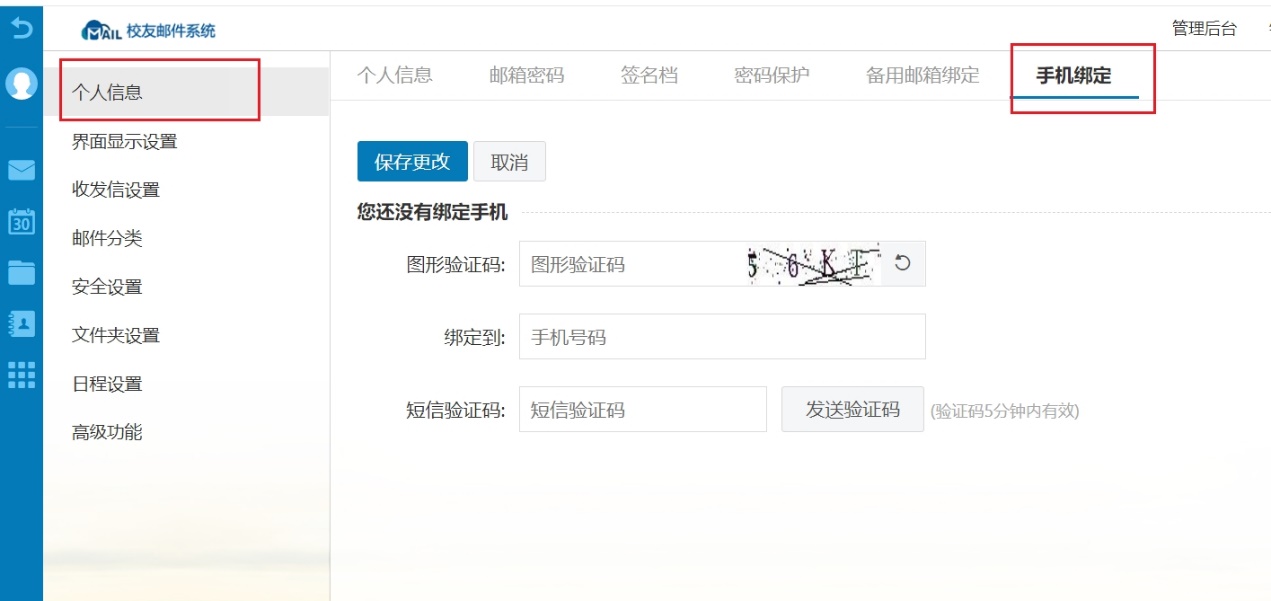 在用户激活账号的时候也可以绑定手机号，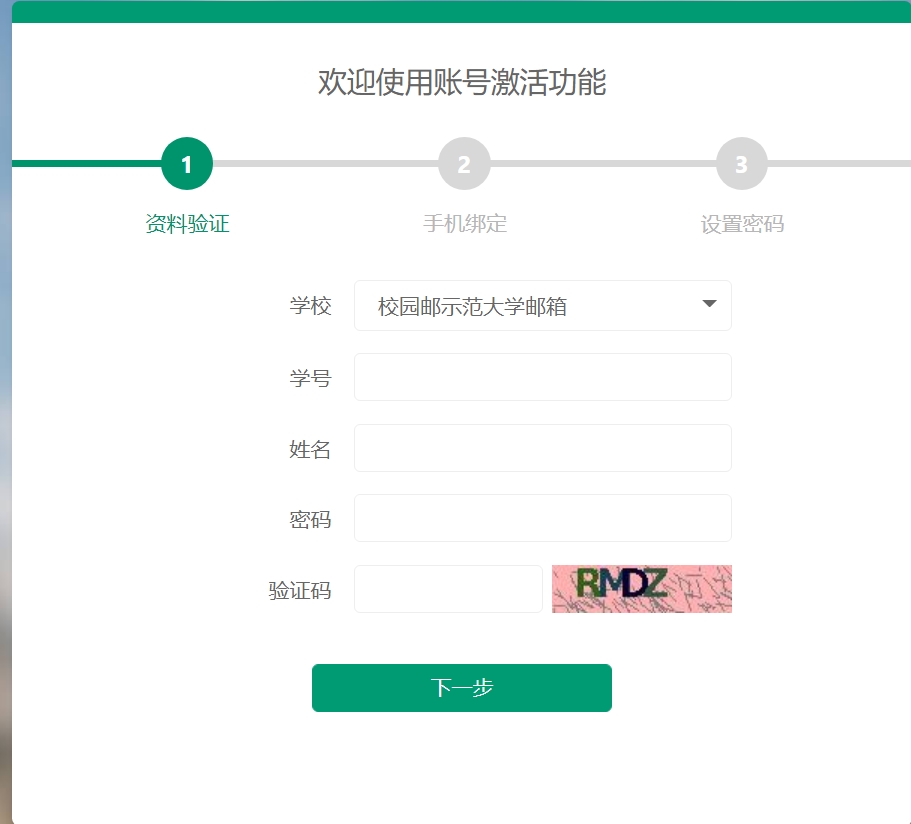 输入账号密码登录时，如果检测到用户没有绑定手机号，也会弹出绑定手机号的页面，用户进行绑定即可。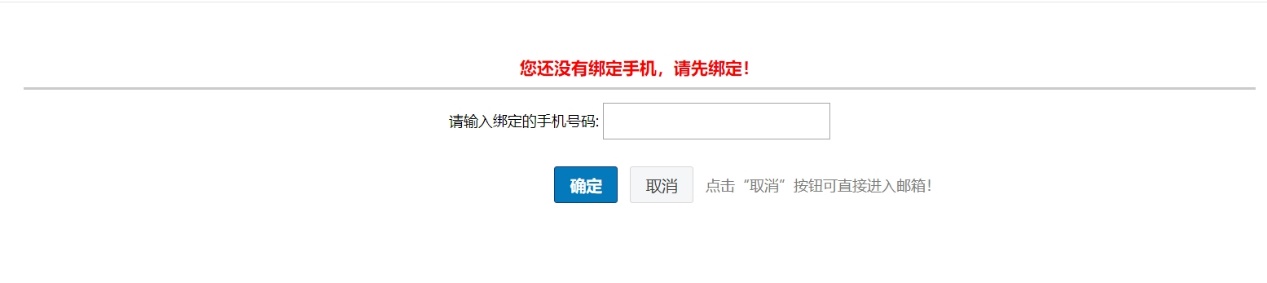 点击找回密码会弹出找回密码的页面，选择学校，输入学号和验证码 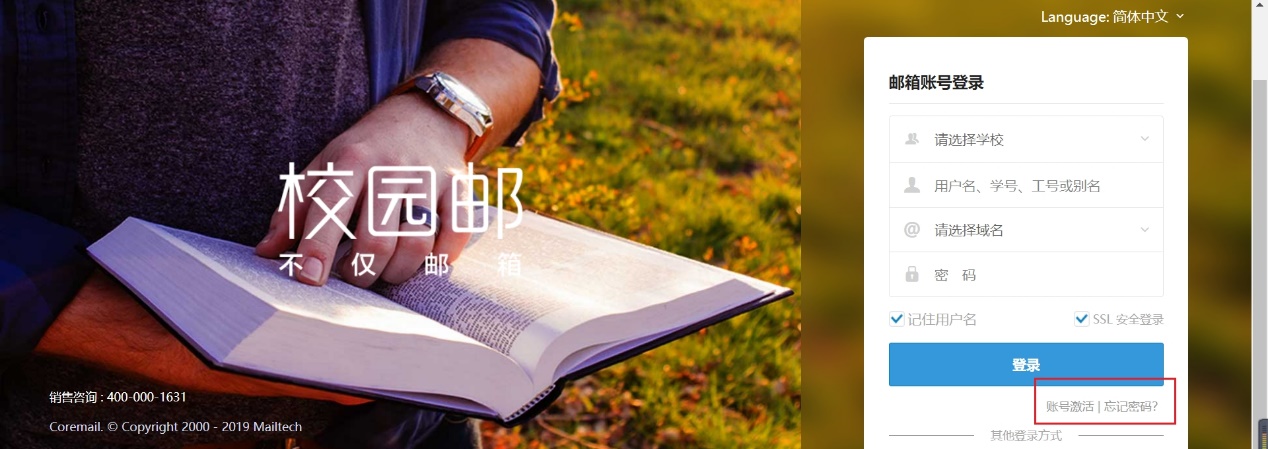 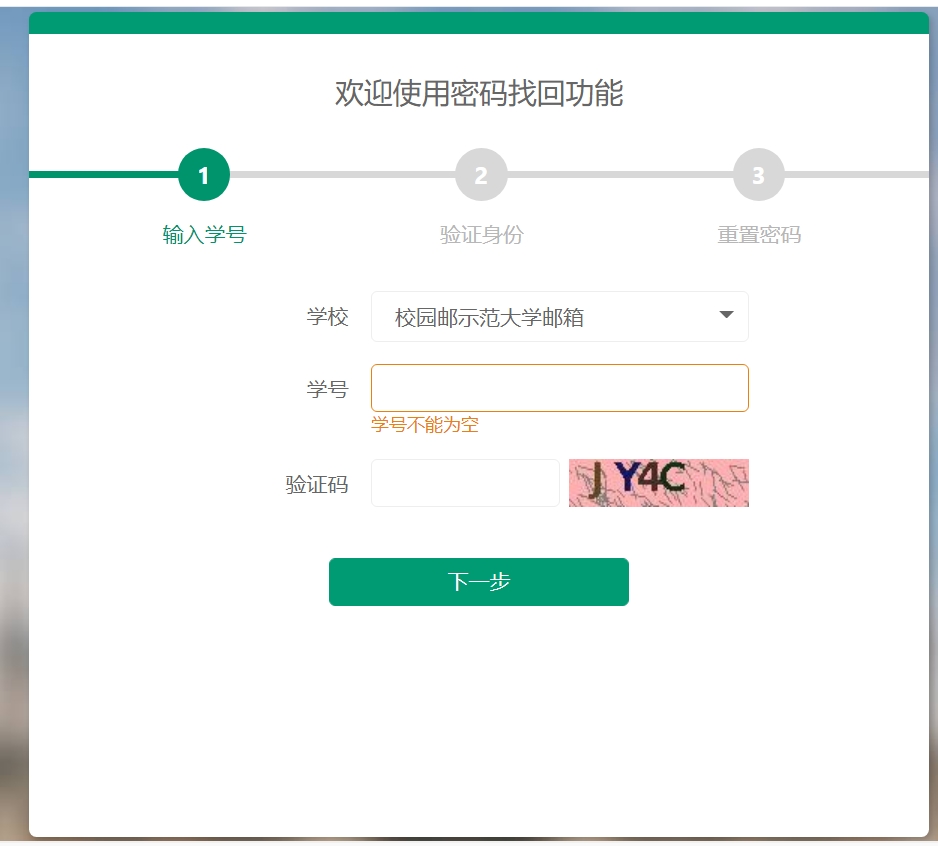 点击下一步后，如果已经绑定好了手机号，可以直接点击短信找回 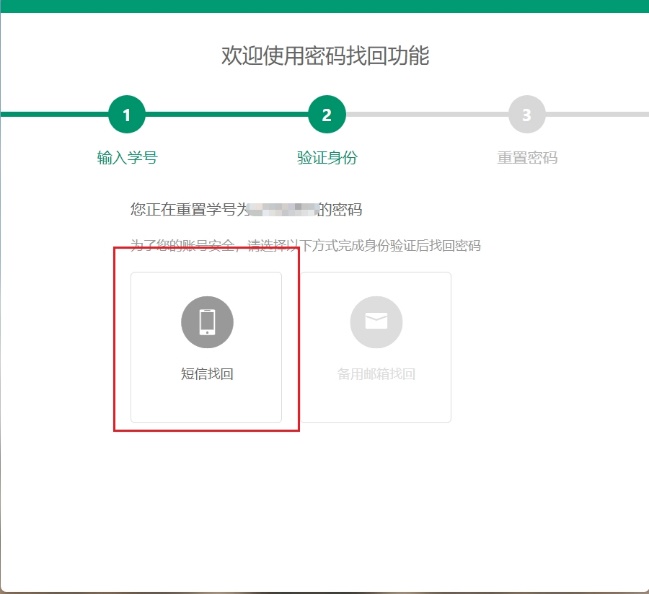 然后点击获取验证码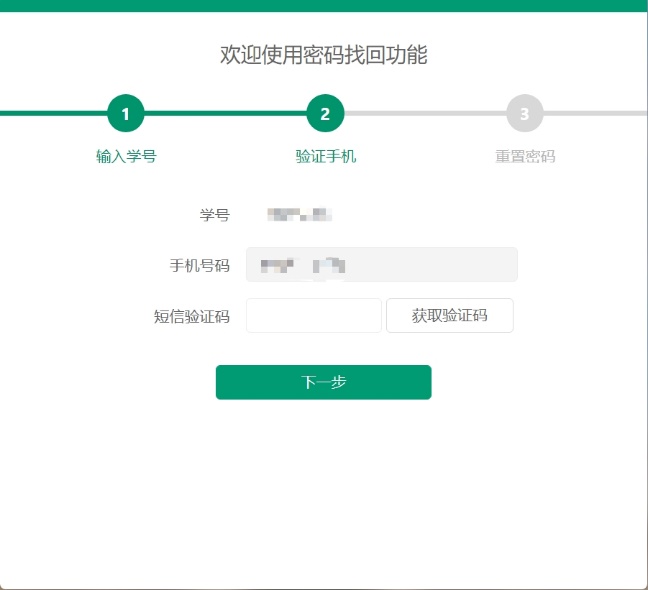 点击下一步后输入新密码，点击确定即可 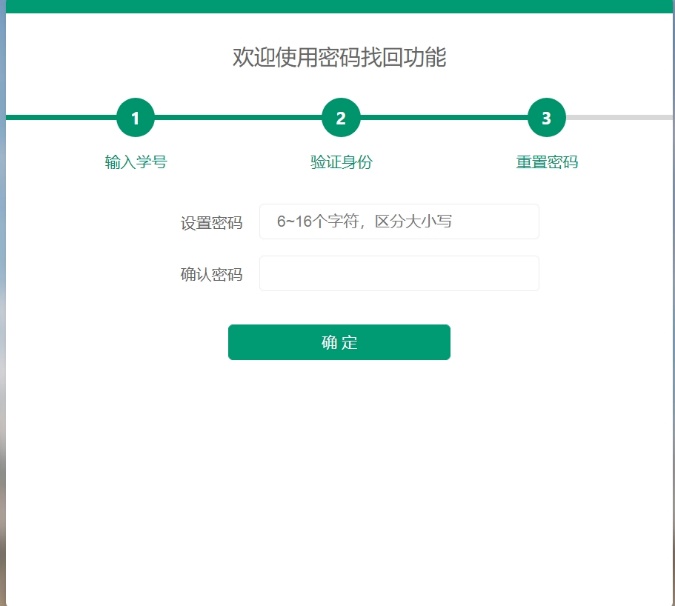 